May 25, 2017	In Re:	C-2016-2437295(SEE ATTACHED LIST)Pennsylvania Public Utility Commission v.Peoples Natural Gas Co LLC - Equitable DivisionVarious Violation(s)N O T I C E	This is to inform you that a(n) Initial Prehearing Conference on the above-captioned case will be held as follows:Type:		Further Prehearing ConferenceDate:		Thursday, August 17, 2017Time:		10:00 a.m.Location:	Hearing Room 2Plaza LevelCommonwealth Keystone Building400 North StreetHarrisburg, PA  17120Presiding:	Administrative Law Judge Steven K. HaasPO Box 3265Harrisburg, PA  17105-3265Phone:	717.787.1399 Fax:		717.787.0481	If you are a person with a disability, and you wish to attend the hearing, we may be able to make arrangements for your special needs.  Please call the scheduling office at the Public Utility Commission at least five (5) business days prior to your hearing to submit your request.	If you require an interpreter to participate in the hearings, we will make every reasonable effort to have an interpreter present.  Please call the scheduling office at the Public Utility Commission at least ten (10) business days prior to your hearing to submit your request.Scheduling Office:  717.787.1399AT&T Relay Service number for persons who are deaf or hearing-impaired:  1.800.654.5988c:	ALJ Haas	Dawn Reitenbach	Calendar File	File RoomC-2016-2437295 – PENNSYLVANIA PUBLIC UTILITY COMMISSION, BUREAU OF INVESTIGATION & ENFORCEMENT v PEOPLES NATURAL GAS CO LLC - EQUITABLE DIVISIONADAM D YOUNG ESQUIREMICHAEL L SWINDLER ESQUIREPA PUC BUREAU OF INVESTIGATION & ENFORCEMENTPO BOX 3265HARRISBURG PA  17105-3265Accepts e-ServiceWILLIAM H ROBERTS II ESQUIREPEOPLES NATURAL GAS COMPANY LLC225 NORTH SHORE DRIVEPITTSBURGH PA  15212-5861MICHAEL W GANG ESQUIRELILLIAN S HARRIS ESQUIREPOST & SCHELL PC17 NORTH SECOND STREET 12TH FLOORHARRISBURG PA  17101Accepts e-Service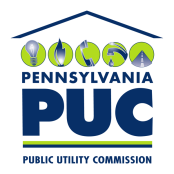  PUBLIC UTILITY COMMISSIONOffice of Administrative Law JudgeP.O. IN REPLY PLEASE REFER TO OUR FILE